Supplemental Figure 2 : Flow chart explaining the sampling of US subjects from the NHANES study					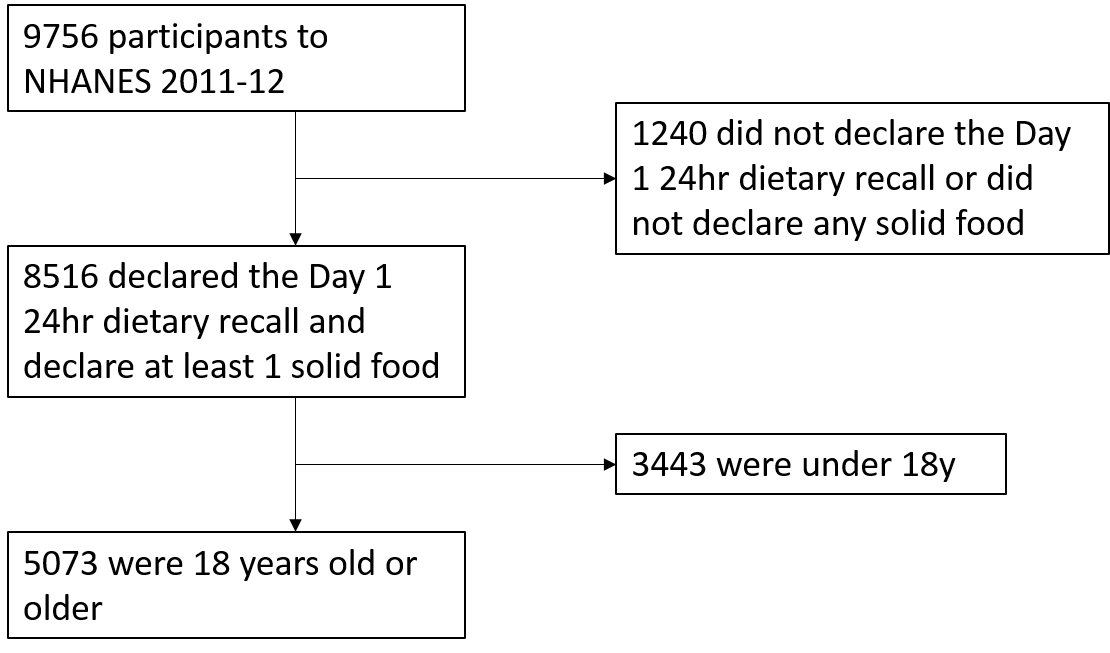 